                            NEW MEMBER APPLICATION Name (Mr. Mrs. Ms.)__________________________     _________________             _____                                                    Last                                                                First                                              MI Address________________________________________________ Address ________________________________________________ City_________________________________    State________    Zip___________ Telephone       (_______)  ________--_______________   Email Address________________________________________________________________ By providing an email address, you agree to accept all official Club communication electronically.  Your email address and personal information will be held in confidentiality and will not be sold or disclosed to any party.  NRA Number______________________________         NRA   Exp Date____/_____/______  My signature below attests that I am not under judgement, conviction, or charged with a felony that would preclude me from owning or handling firearms in accordance with the laws and ordinances of Rockbridge County, the cities of Lexington and Buena Vista or any other local government entity, the Commonwealth of Virginia, and the United States of America.  I also certify that I have read the Bylaws and the Range Rules & Regulations of the Blur Ridge Shooters Club which if violated may revoke my shooting range privileges. Applicants Signature _____________________________________________Date ___________________ Sponsors Name (Please Print)         _________________________________________________  BRSC MEMBERSHIP DUES (Annually per calendar year- January 1 – December 31) __________ New Membership  $ 200.00   ($100 Administrative Fee, $100 Membership Dues)                                                     CLUB USE ONLY Contacted by:___________________________                Check (#)____________________ Date Contacted    _____/_____/_____                               Cash_______________________ Gate Code/FOB issued_____/_____/_____   Membership Card issued_____/_____/______                 BRSC Rules and Regulations Orientation Completed  _______/_____/______              BRSC By-Laws 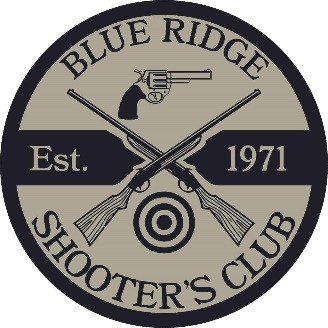 Blue Ridge Shooter’s Club2780 South River RoadVesuvius, Virginia 24483J. WoodPresidentHugh BouchelleSecretary